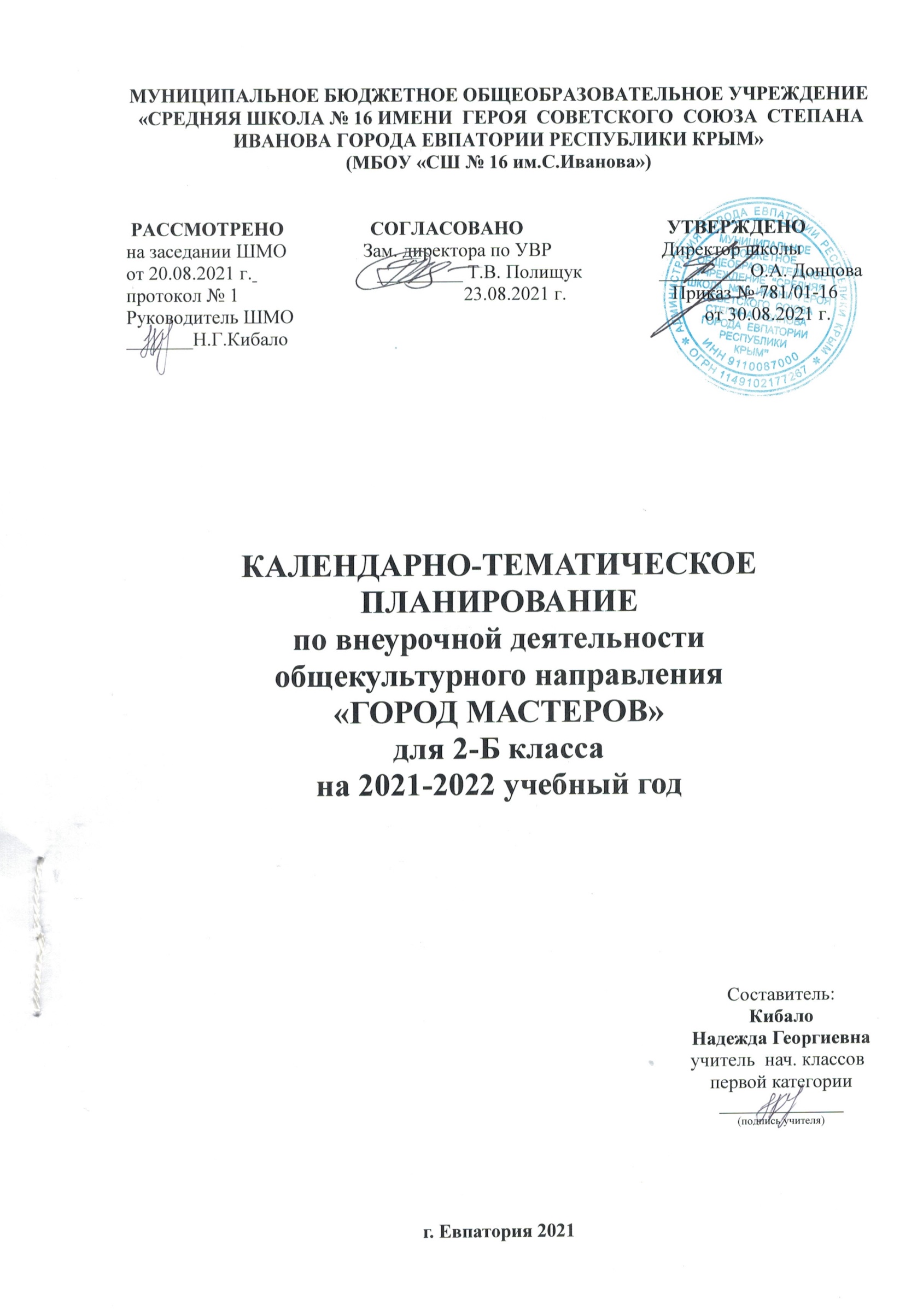 1. Мастерская флористики (5 ч)1. Мастерская флористики (5 ч)1. Мастерская флористики (5 ч)1. Мастерская флористики (5 ч)1. Мастерская флористики (5 ч)101.09Композиции из крупных и мелких листьев.208.09Композиции из листьев и веточек.315.09Композиции из жёлтых и зелёных листьев.422.09Композиции из цветущих растений.529.09Коллективная композиция из природного материала.2. Мастерская лепки (4 ч)2. Мастерская лепки (4 ч)2. Мастерская лепки (4 ч)2. Мастерская лепки (4 ч)2. Мастерская лепки (4 ч)606.10Лепка фигурок животных. Бегемот.713.10Лепка фигурок животных. Жираф.820.10Лепка фигурок животных. Носорог.927.10Лепка фигурок животных. Тигр.3. Мастерская игротеки (3 ч)3. Мастерская игротеки (3 ч)3. Мастерская игротеки (3 ч)3. Мастерская игротеки (3 ч)3. Мастерская игротеки (3 ч)1010.11Поделки из подручных материалов. Домино.1117.11Поделки из подручных материалов. Шашки.1224.11Поделки из подручных материалов. Кубики.4. Мастерская Деда Мороза (4 ч)4. Мастерская Деда Мороза (4 ч)4. Мастерская Деда Мороза (4 ч)4. Мастерская Деда Мороза (4 ч)4. Мастерская Деда Мороза (4 ч)1301.12Новогодние игрушки из цветной бумаги. Снежинки. Фонарики.1408.12Новогодние игрушки из цветной бумаги. Шары. Флажки.1515.12Новогодние игрушки из цветной бумаги. Бусы.1622.12Новогодние игрушки из цветной бумаги. Снеговик.5. Мастерская коллекции идей (11 ч)5. Мастерская коллекции идей (11 ч)5. Мастерская коллекции идей (11 ч)5. Мастерская коллекции идей (11 ч)5. Мастерская коллекции идей (11 ч)1729.12Поделки из цветной бумаги. Поздравительная открытка.1812.01Поделки из цветной бумаги. Цветы.1919.01Поделки из цветной бумаги. Птицы.2026.01Поделки из цветной бумаги. Бабочки.2102.02Объёмная аппликация «Берёза». Подготовка элементов аппликации.2209.02Объёмная аппликация «Берёза». Выполнение аппликации из подготовленных элементов.2316.02Объёмная аппликация «Букет в вазе». Подготовка элементов аппликации.2402.03Объёмная аппликация «Букет в вазе». Выполнение аппликации из подготовленных элементов.2509.03Аппликация «Цветочный орнамент».2616.03Аппликация «Звёзды и кометы».2730.03Аппликация «Наш космодром».6. Мастерская оригами (3 ч)6. Мастерская оригами (3 ч)6. Мастерская оригами (3 ч)6. Мастерская оригами (3 ч)6. Мастерская оригами (3 ч)2806.04Сюжетная композиция «Аквариум».2913.04Сюжетная композиция «Транспорт».3020.04Изготовление поделки «Лягушата»7. Мастерская конструирования и моделирования (4 ч)7. Мастерская конструирования и моделирования (4 ч)7. Мастерская конструирования и моделирования (4 ч)7. Мастерская конструирования и моделирования (4 ч)7. Мастерская конструирования и моделирования (4 ч)3127.04Вертушки.3204.05Летающие модели. Парашют.3311.05Плавающие модели.3418.0525.05Динамические модели. Легковой автомобиль.